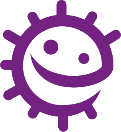 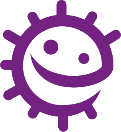 1.Infectious MicrobeDiseaseBacteriaBacterial meningitis, Chlamydia, MRSAVirusHIV, Chickenpox, Flu, Measles, Glandular feverFungiThrush2.SymptomsDiseaseAsymptomaticChlamydia, MRSAFeverFlu, Measles, Chickenpox, Bacterial meningitisRashBacterial meningitis, Chickenpox, MeaslesSore throatFlu, Glandular feverTirednessGlandular feverLesionsHIVWhite discharge Chlamydia, Thrush3.TransmissionDiseaseSexual contactChlamydia, HIV, ThrushBloodBacterial meningitis, HIVTouchFlu, Measles, Chickenpox, MRSAInhalationFlu, Measles, Chickenpox, Bacterial meningitisMouth to mouthFlu, Glandular fever4. PreventionDiseaseWash handsFlu, Measles, Chickenpox, MRSA, Bacterial meningitisCover coughs and sneezesFlu, Measles, Chickenpox, Bacterial meningitisUse a condomChlamydia, HIV, ThrushAvoid unnecessary antibiotic useMRSA, ThrushVaccinationChickenpox, Measles, Flu5. TreatmentDiseaseAntibioticsChlamydia, Bacterial meningitis, MRSABed restChickenpox, Glandular fever, Measles, FluAntifungalsThrushFluid intakeChickenpox, Glandular fever, Measles, Flu